  UDRUGA DRAGOVOLJACA I VETERANA                 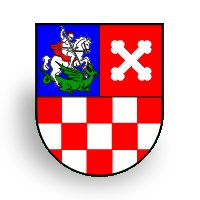 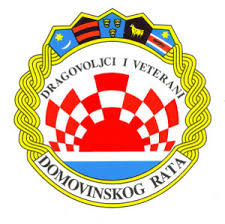   DOMOVINSKOG RATA REPUBLIKE HRVATSKE  PODRUŽNICA BJELOVARSKO-BILOGORSKE ŽUPANIJE  OGRANAK VELIKA PISANICAASSOCIATION OF PATRIOTIC WAR VOLUNTEERS AND VETERANS, REPUBLIC OF CROATIABJELOVARSKO-BILOGORSKA COUNTY SUPSIDIARY OFFICEBRANCH VELIKA PISANICAIZVJEŠĆE O RADU OGRANKA UDVDR RH VELIKA PISANICA ZA PERIOD 2017.-2021.G.Ogranak udruge dragovoljaca i veterana Domovinskog rata Velika Pisanica, Podružnice Bjelovarsko-bilogorske županije, UDVDR  Republike Hrvatske osnovan je dana 27.3.2017.g. izbornim Saborom koji je vodio tajnik Podružnice BBŽ-a gosp. Ivan Korenić.Za predsjednika Ogranka izabran je Mario Šimić, za zamjenika Dražen Nakani, tajnika Miroslav Tutić, a u Središnji odbor još su izabrani Fredi Pali i Elemir Bereš.Slijedi izvješće o aktivnostima i radu Ogranka u protekle četiri godine.Suradnja s humanitarnom zakladom Ankice Tuđman iz ZagrebaU navedenom vremenskom periodu sredstvima humanitarne zaklade Ankica Tuđman osigurali smo prijenosna računala (laptope) za slijedeće studente , djecu hrvatskih branitelja našeg Ogranka:Marko BračkoAnamarija PerdedajAlen Pačko iMartin Dent.Humanitarna zaklada za djecu HrvatskeU navedenom vremenskom periodu osigurali smo jednokratnu novčanu pomoć  za slijedeće obitelji hrvatskih branitelja, članova našeg Ogranka:Obitelj  Damira Đurđević,  zbog teškog financijskog stanjaObitelj  Roberta Zvonar, zbog velikih troškova operacije očiju sina Marka u BelgijiTečaj informatičkog opimenjavanja hrvatskih branitelja ili članova njihovih obiteljiU suradnji s Odjelom za humanitarnu djelatnost UDVDR RH, pročelnice gđa. Dubravke Kutleša Herljević u vremenskom periodu od 23.5. do 30.5.2017.g. u Osnovnoj školi Velika Pisanica, organiziran je tečaj informatičkog opismenjavanja hrvatskih branitelja ili članova njihovih obitelji. Tečaj je pohađalo 17 polaznika. Po završetku tečaja svim polaznicima dodijeljene su odgovarajuće diplome. Tom prigodom Odjel za humanitarnu djelatnost UDVDR RH, Ogranku velika Pisanica donirao je četiri rabljena ispravna stolna računala. Jedno računalo koristi se za rad udruge, a tri računala dodijeljena su slijedećim polaznicima tečeja:Jadranki FridlDamiru Đurđević iMariu Dedaj.Tečaj engleskog jezika za djecu i unuke razvojačenih hrvatskih braniteljaTečaj je proveden tijekom školske godine 2017/2018. U Osnovnim školama Velika Pisanica i Veliki Grđevac. Ukupno je bio 21 polaznik ( 11 V. Pisanica, 10 V. Grđevac).Voditeljica tečaja bila je profesorica Ivanka Čujić iz Bjelovara.Dana 26.10.2018.g. gđa. Dubravka Kutleša – Herljević svim polaznicima tečaja uručila je svjedodžbu škole stranih jezika „Sova“ o završenom stupnju prema Europskom referentnom okviru.Suradnja s Odjelom za humanitarnu djelatnost UDVDR RH, pročelnice gđa. Dubravke – Kutleša HerljevićProjekt „Djeca hrvatskih branitelja ulici NE, a sportskim klubovima DA“Dana 8.5.2017.g. malonogometnoj ekipi NK „Bilo“ Velika Pisanica donirano je 11 kompleta sportske opreme, a 10.5. 2017.g. još dodatnih 10 kompleta.Projekt „ Pomozimo djeci i unučadima hrvatskih branitelja predškolske dobi „Dana 8.5. 2017.g. polaznicima dječje igraonice u Velikoj Pisanici donirano je:40 knjiga različitog sadržaja za dječju dob20 raznih maskota20 paketića slatkišaSokovnik.Tijekom 2020.g. nogometašima mlađih uzrasnih kategorija NK „Bilo“ Velika Pisanica donirano je ukupno 10 kompleta sportske opreme.Obnova spomenika poginulim hrvatskim braniteljima općine Velika PisanicaNa inicijativu Ogranka UDVDR RH Velika Pisanica tijekom 2019.g. novčanim sredstvima Općine Velika Pisanica u potpunosti je obnovljen spomenik u središnjem parku poginulim hrvatskim braniteljima općine Velika Pisanica.OstaloSvake godine na dan oslobođenja općine Velika Pisanica u suradnji i zajedničkoj organizaciji s Općinom Velika Pisanica svečano su obilježene obljetnice oslobođenja općine. Toga dana položeni su vijenci i zapaljene svijeće na svim spomen obilježjima poginulim braniteljima na području naše općine.Svake godine na dan pada grada heroja Vukovara (18.11.) paljenjem lampaša i svijeća ispred spomenika poginulim hrvatskim braniteljima u središnjem parku, prigodno je obilježena velika tragedija i žrtva vukovarskih branitelja.Svake godine na dan pogibije hrvatskog branitelja Stevice Ivanović iz Babinca (4.12.) položili smo vijenac i zapalili svijeće kod spomen obilježja ispred mjesnog doma, kao i na mjesnom groblju.4.2.2018.g. organizirali smo humanitarni turnir u „beli“ s ciljem prikupljanja novčanih sredstava za pomoć teško oboljelom Zvonimiru Filipović, sinu hrvatskog branitelja Zdravka Filipović. Prikupljeno je 2.410,00 kn i predano obitelji Filipović.3.11.2018.g. organizirano smo posjetili grad heroja Vukovar.1.5.2019.g. organizirali smo odlazak na obilježavanja 24.obljetnice vojno-redarstvene operacje „Bljesak“ u Okučanima.Novčanim sredstvima Općine Velika Pisanica kupljen je printer za potrebe rada Ogranka, velika državna zastava RH, kao i izrada velike zastave Ogranka UDVDR RH Velika Pisanica.23.9.2017.g. sudjelovali smo na 22. Državnim športskim igrama dragovoljaca i veterana Domovinskog rata u Čakovcu.					PREDSJEDNIK:					Mario Šimić v.r.